郡山市市民活動サポートセンター市民活動応援講座（第2回）出欠連絡票（2014年11月18日（火）17:00～18:00）TEL / FAX　024-924-3352 　　　E-ｍail ap@utsukushima-npo.jp※2名以上の方が参加する場合は、備考のところにお名前をご記入ください。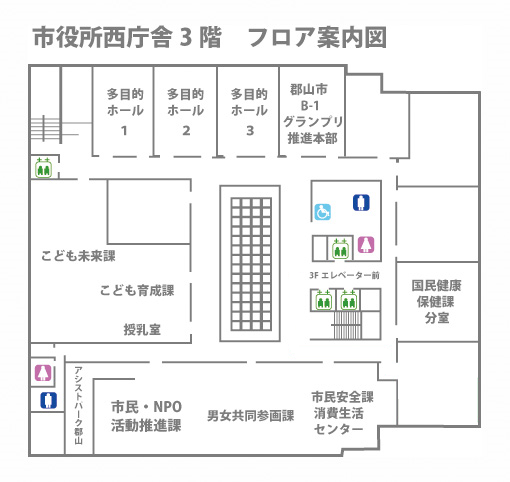 団体名(個人は記載不要)参加者氏名　（役職）連絡先Tel Fax備　考